Договоро сетевой форме реализации дополнительной общеобразовательной общеразвивающей программы «Школа исследования»Муниципальное бюджетное образовательное учреждение дополнительного образования «Новосёловский Центр творчества и туризма» на основании лицензии на осуществление образовательной деятельности от 29 февраля 2012 года серия РО № 041461 регистрационный № 6690-л (срок действия лицензии - бессрочно), выданной Службой по контролю в области образования Красноярского края, в лице директора Хихлатых Ольги Николаевны, действующего на основании приказа отдела образования администрации Новоселовского района № 29-к от 05.09.2014г. и Устава, именуемое в дальнейшем «Организация № 1», и муниципальное бюджетное образовательное   учреждение Толстомысенская средняя общеобразовательная школа № 7,  осуществляющая образовательную деятельность на основании лицензии на осуществление образовательной деятельности от 15.06.2011 года серия А 0001178 № 5482-л, выданной Службой по контролю в области образования Красноярского края, в лице директора Верис Алены Сергеевны, действующего на основании Устава, именуемая в дальнейшем «Организация № 2», в дальнейшем вместе именуемые «Стороны», заключили настоящий Договор о нижеследующем:1. Предмет договора1.1. Стороны реализуют дополнительную общеобразовательную общеразвивающую программу «Школа исследования» социально-педагогической направленности (далее – программа) с использованием сетевой формы, продолжительность реализации 144 часа. Общее количество учащихся по образовательной программе составляет 48 человек. 1.2. Настоящий договор определяет структуру, принципы и общие правила отношения Сторон. В процессе реализации программы в сетевой форме  и в рамках настоящего договора Стороны могут дополнительно заключить договоры и соглашения, предусматривающие детальные условия и процедуры взаимодействия Сторон. Такие дополнительные договоры и соглашения становятся необъемлемой частью настоящего договора и должны содержать ссылку на него.1.3. Основным координатором программы является «Организация № 1». Местом реализации программы определяются: 662430, Красноярский край, Новоселовский район, с. Новоселово, ул. Фрунзе, 14 А, ул. Почтовая 1.МБОУ ДО «Новоселовский Центр творчества и туризма», 662445, Красноярский край, Новоселовский район, п. Толстый Мыс, ул. Степная, д. 4.   МБОУ Толстомысенская СОШ № 7.1.4. Участниками программы являются учащиеся 5 – 7 классов МБОУ Толстомысенской СОШ № 7 в количестве 10 человек. В Организации № 1 и Организации № 2 учащиеся являются учащимися по дополнительной общеобразовательной программе.Прием осуществляется на добровольной основе на основании заявления родителей (законных представителей) на имя руководителей Сторон, реализующих программу в сетевой форме. 1.5. Списочный состав обучающихся согласуется и утверждается Сторонами не позднее, чем за 3 дня до начала реализации образовательной программы.1.6. По окончании прохождения программы учащимся выдается свидетельство.1.7. Настоящий договор составлен в двух экземплярах, имеющих одинаковую юридическую силу, по одному для каждой из Сторон.2. Обязанности Сторон2.1. Стороны совместно:2.1.1. Разрабатывают, утверждают  и реализуют образовательную программу в сетевой форме. 2.1.2. Согласовывают учебно-тематический план, режим занятий и содержание модулей  программы внутри своих учреждений на основании образовательной программы.2.1.3. Знакомят учащихся со своими уставами, с лицензиями на осуществление образовательной деятельности, другими документами, регламентирующими организацию и осуществление образовательной деятельности, права и обязанности учащихся при реализации образовательной программы.2.1.4. Создают учащимся необходимые условия для освоения образовательной программы.2.1.5. Проявляют уважение к личности учащихся, не допускают физического и психологического насилия.2.1.6. Обеспечивают необходимые для реализации образовательной программы в полном объеме педагогические, информационно-методические, материально-технические ресурсы.2.1.7. Обеспечивают контроль за реализацией образовательной программы.2.1.8. Обеспечивают повышение квалификации работников, реализующих образовательную программу.2.1.9. Ведут учет прохождения учащимися программного материала, посещаемости и успеваемости учащихся в журнале установленного образца.2.1.10. Обеспечивают условия соблюдения учащимися техники безопасности, норм САНПиНа, пожарной безопасности при реализации образовательной программы. Во время реализации части образовательной программы несут ответственность за жизнь и здоровье учащихся, своевременно проводят инструктаж по технике безопасности.2.1.11. Обеспечивают присутствие педагогических и управленческих работников, участвующих в обеспечении реализации образовательной программы, на общих совещаниях по вопросам реализации программы.2.1.12. Стороны в соответствии с календарными учебными графиками реализации образовательной программы направляют друг другу справку о результатах аттестации учащихся, на основании которой Стороны осуществляют зачет результатов освоения учащимися тем (модулей).2.2. Организация № 1:2.2.1. Приобретает расходные материалы необходимые для реализации программы.2.2.2. Обеспечивает реализацию закрепленного за учреждением объема программы.2.2.3. Обеспечивает оплату труда педагогу дополнительного образования, реализующего программу.2.2.3. Обеспечивает место реализации программы в соответствии со всеми необходимыми требованиями к реализации дополнительных общеобразовательных программ.2.2.4. Осуществляет информационно-методическое сопровождение подготовки Организацией № 2 информационных, аналитических, отчетныхматериалов.2.2.5. Разрабатывает диагностические и контрольно-измерительные материалы, проводит мониторинг результативности освоения программы.2.2.6. Осуществляет мониторинг реализации программы.2.2.7. По результатам освоения образовательной программы и сдачи итоговой аттестации выдает учащимся свидетельство об окончании обучения по образовательной программе.2.2.8. Размещает информацию о ходе реализации  образовательной программы на сайте своего учреждения, в муниципальных СМИ.2.3. Организация № 2:2.3.1. Обеспечивает набор учащихся по образовательной  программе в количестве 10 человек.2.3.2. Обеспечивает подвоз учащихся к месту реализации образовательной программы.2.3.2. Обеспечивает реализацию закрепленного за учреждением объема программы.2.3.3. Разрабатывает диагностические и контрольно-измерительные материалы, проводит мониторинг результативности освоения программы.2.3.4. Размещает информацию о ходе реализации программы на сайте своего учреждения.2.3.5. Обеспечивает место реализации программы в соответствии со всеми необходимыми требованиями к реализации образовательной программы.2.3.6. Выдает учащимся справку об обучении или периоде обучения по образцу, устанавливаемому ей самостоятельно по  результатам освоения образовательной программы и сдачи итоговой аттестации.2.3.7. Обеспечивает оплату труда педагогу дополнительного образования,реализующего программу.2.3.8. Готовит отчетные документы по реализации программы согласно регламенту и формам Организации №1.3. Ответственность Сторон3.1. В случае неисполнения или ненадлежащего исполнения обязательств Стороны несут ответственность в соответствии с законодательством Российской Федерации.3.2. Стороны освобождаются от ответственности за частичное или полное неисполнение обязательств по Договору, если такое неисполнение является следствием обстоятельств непреодолимой силы (форс-мажорных обстоятельств): стихийных природных явлений (землетрясения, наводнения), войн, революций, ограничительных и запретительных актов государственных органов, непосредственно относящихся к выполнению настоящего Договора. Указанные обстоятельства должны возникнуть после заключения Договора, носить чрезвычайный, непредвиденный и непредотвратимый характер и не зависеть от воли Сторон.3.3. О наступлении и прекращении вышеуказанных обстоятельств Сторона, для которой создалась невозможность исполнения обязательств по настоящему Договору, должна немедленно известить другую Сторону в письменной форме, приложив соответствующие подтверждающие документы.3.4. В случае наступления форс-мажорных обстоятельств срок исполнения обязательств по Договору отодвигается соразмерно времени, в течение которого будут действовать такие обстоятельства и их последствия.4. Финансовое обеспечение реализации программы4.1. Образовательная программа реализуется Организацией №1 за счёт местного бюджета на выполнение муниципального задания – оказание муниципальных услуг по реализации дополнительных общеобразовательных услуг.4.2. Образовательная программа реализуется Организацией №2 за счёт бюджетных ассигнований краевого бюджета – субсидии на выполнение муниципального задания – оказание муниципальных услуг по реализации дополнительных общеобразовательных услуг.5. Срок действия Договора5.1. Договор вступает в силу с момента его подписания и действует  до 31.05. 2018 года.6. Порядок изменения и прекращения договора6.1. Условия, на которых заключен настоящий Договор, могут быть изменены по соглашению Сторон или в судебном порядке по основаниям, предусмотренным законодательством Российской Федерации.6.2. Сторона, выступающая инициатором расторжения договора, обязуются 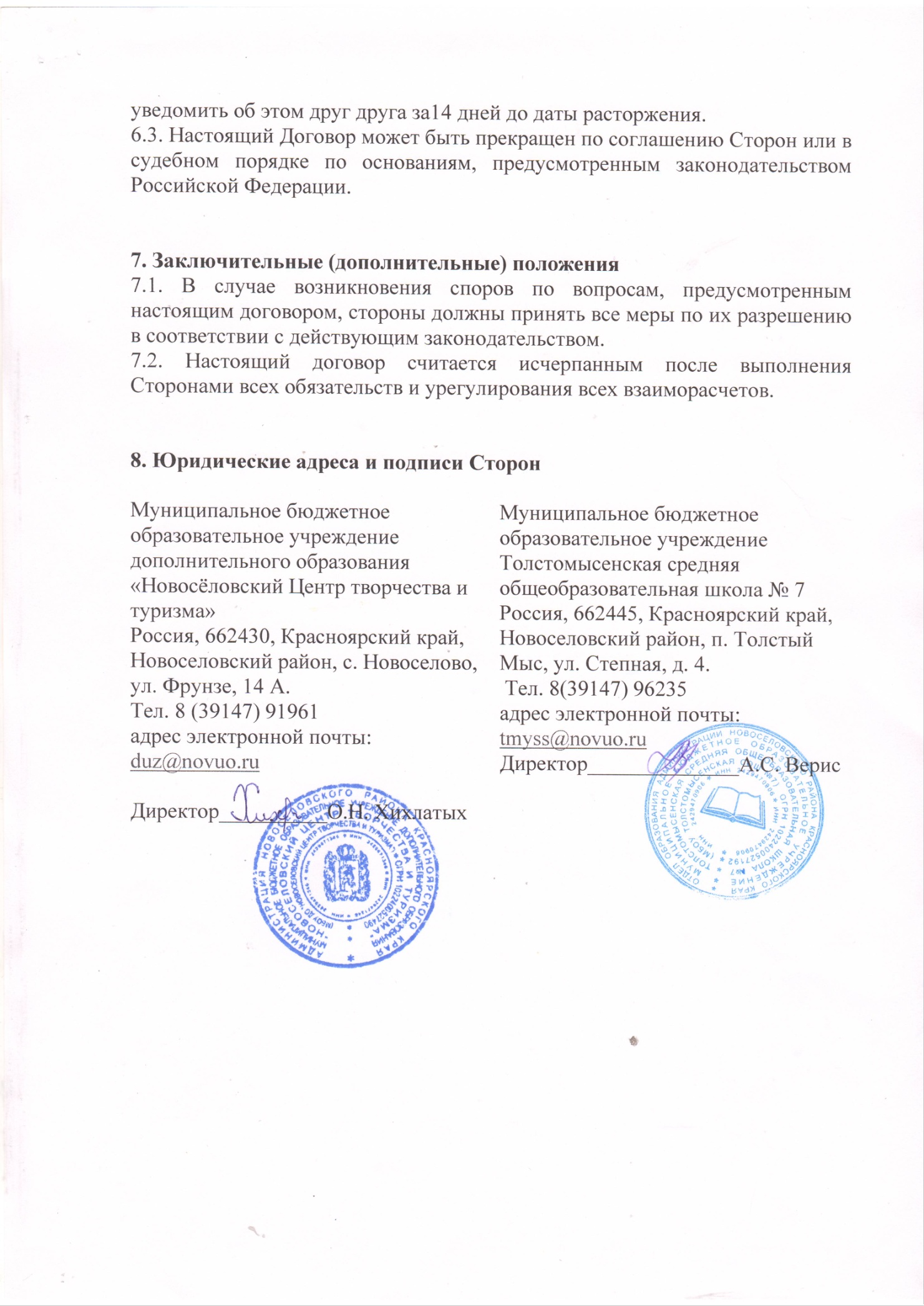 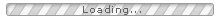 с. Новоселово                       31.05.2017